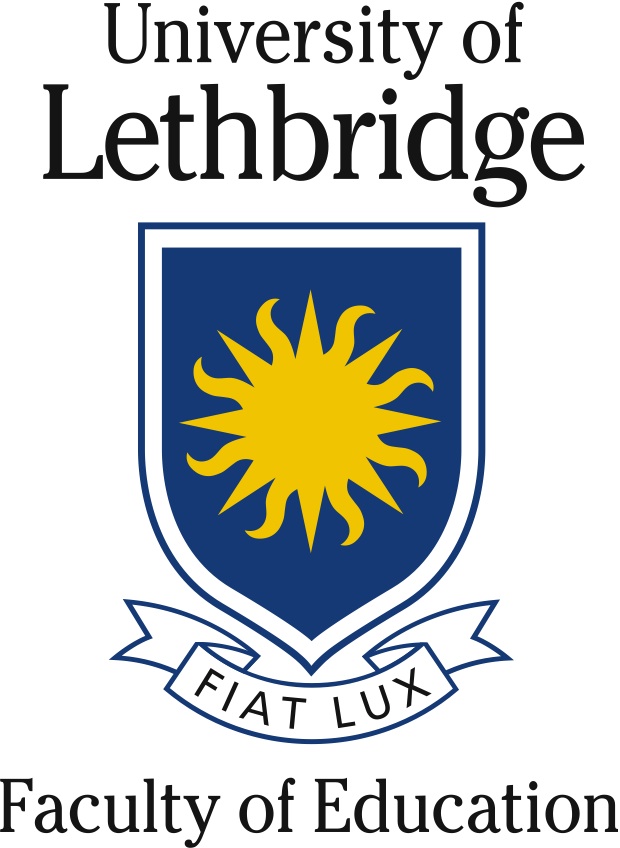 EDUCATION 2500Student Report Seminar ReportTo be completed by Ed 2500 InstructorStudent Teacher:Semester:FallEd 2500 Instructor:Semester:SpringSection:Semester:SummerYear:Instructions:For each learning outcome below indicate the student teacher’s level of performance: either Not Meeting Expectations, Meeting Expectations, or Exceeding Expectations. Most students fall somewhere within the Meeting Expectations category unless there is clear evidence for Not Meeting Expectations or Exceeding Expectations. For students within the Meeting Expectations category, please indicate level of performance.Not Meeting Expectations = no or little evidence of meeting an expectation or criterion.Meeting Expectations = varying levels of consistency and quality in satisfactorily meeting an expectation or criterion.Exceeding Expectations = consistent exemplary performance in meeting an expectation or criterion.1. Understanding of Teaching as a ProfessionThe ED 2500 student will be able to:describe relationships among fundamental aspects of contemporary education. (e.g. school, student, teacher, community, curriculum)describe issues and ethical concerns related to the teaching profession.identify teachers’ professional responsibilities.recognize the richness and complexity of teachers’ working realities.Not MeetingExpectationsMeetingExpectationsExceedingExpectationsidentify current trends in education.describe ways schools connect to and reflect the local community.describe contextual variables that affect teaching and learning. describe ethical issues unique to the teaching profession.recognize the range and nature of teachers’ professional responsibilities.recognize the richness and complexity of teachers’ working realities.Comments:Comments:Comments:Comments:Comments:Comments:2. Personal/Professional Attributes The ED 2500 student will be able to:demonstrate skills and attributes required to become an effective teacher.Not MeetingExpectationsMeetingExpectationsExceedingExpectationsparticipate in and contribute to seminar activities in a positive and collaborative manner.demonstrate enthusiasm and passion as a learner.demonstrate confidence, composure, and poise.demonstrate critical and analytical thinking skills during discussion and reflection. demonstrate flexible thinking when considering issues during discussion and reflection. demonstrate creative thinking during discussion and reflection.show maturity in judgment.demonstrate commitment to and interest in teaching.show leadership and initiative through active involvement of self and with others. Comments:Comments:Comments:Comments:Comments:Comments:3. Professional Growth and ReflectionThe ED 2500 student will be able to:communicate effectively, verbally, non-verbally, and in writing.reflect critically and analytically on own teaching and learning experiences. make an informed decision relative to teaching as a career.develop a sense of own professional identity.identify teachers’ professional responsibilities.understand the richness and complexity of teachers’ working realities.Not Meeting ExpectationsMeetingExpectationsExceedingExpectationsidentify how past experiences have contributed to consideration of a career in teaching. document professional learning from seminar experiences.connect classroom experiences in the practicum with learning from the seminar.critically analyze and interpret course content and experiences.self-assess and accurately evaluate progress throughout the seminar course.respond to feedback by listening to, evaluating, and responding to suggestions.engage in thoughtful decision-making.communicate in writing (e.g. handwriting, spelling, punctuation, grammar; syntax, word choice, etc.).Comments:Comments:Comments:Comments:Comments:Comments:4. RelationshipsThe ED 2500 student will be able to:establish a positive rapport with members of the learning community.Not MeetingExpectationsMeetingExpectationsExceedingExpectationsestablish and maintain positive and respectful relationships with peers.establish and maintain positive and respectful relationships with university personnel.Comments:Comments:Comments:Comments:Comments:Comments:5. Teaching Skills and AttributesThe ED 2500 student will be able to:demonstrate skills and attributes required to become an effective teacher.reflect critically and analytically on his/her teaching and learning experiences. communicate effectively, verbally, non-verbally, and in writing.Not MeetingExpectationsMeetingExpectationsMeetingExpectationsExceedingExpectationsplan effectively for instruction.organize instruction effectively. provide clear direction and instruction.engage peers in effective learning using appropriate instructional approaches.communicate verbally effectively (tone, volume, expressiveness, grammar, 
language).communicate non-verbally effectively  (gestures, expressions, eye contact, 
congruence between verbal and non-verbal communication).write effectively during instruction (handwriting, spelling, punctuation, grammar, 
syntax, word choice).monitor and respond appropriately to peers during instruction 
(questions, behavior).self-assess the effectiveness of own teaching.  Comments:Comments:Comments:Comments:Comments:Comments:Comments:Comments:6. Professional Conduct and EthicsThe ED 2500 student will be able to:demonstrate personal and professional conduct and attributes as defined by the Faculty of Education Standards of Professional Conduct.explain issues and ethical concerns related to the teaching profession.6. Professional Conduct and EthicsThe ED 2500 student will be able to:demonstrate personal and professional conduct and attributes as defined by the Faculty of Education Standards of Professional Conduct.explain issues and ethical concerns related to the teaching profession.6. Professional Conduct and EthicsThe ED 2500 student will be able to:demonstrate personal and professional conduct and attributes as defined by the Faculty of Education Standards of Professional Conduct.explain issues and ethical concerns related to the teaching profession.6. Professional Conduct and EthicsThe ED 2500 student will be able to:demonstrate personal and professional conduct and attributes as defined by the Faculty of Education Standards of Professional Conduct.explain issues and ethical concerns related to the teaching profession.Not MeetingExpectationsNot MeetingExpectationsMeeting ExpectationsMeeting Expectationsact in a manner that respects the dignity and rights of all persons without prejudice as to race, religious beliefs, color, gender, sexual orientation, physical characteristics, age, ancestry or place of origin.act in a manner that respects the dignity and rights of all persons without prejudice as to race, religious beliefs, color, gender, sexual orientation, physical characteristics, age, ancestry or place of origin.act in a manner that respects the dignity and rights of all persons without prejudice as to race, religious beliefs, color, gender, sexual orientation, physical characteristics, age, ancestry or place of origin.act in a manner that respects the dignity and rights of all persons without prejudice as to race, religious beliefs, color, gender, sexual orientation, physical characteristics, age, ancestry or place of origin.act in a responsible manner, which includes being punctual, dependable, trustworthy, consistent, 
and reliable. act in a responsible manner, which includes being punctual, dependable, trustworthy, consistent, 
and reliable. act in a responsible manner, which includes being punctual, dependable, trustworthy, consistent, 
and reliable. act in a responsible manner, which includes being punctual, dependable, trustworthy, consistent, 
and reliable. recognize that attendance in practicum courses and professional semesters is a professional responsibility.recognize that attendance in practicum courses and professional semesters is a professional responsibility.recognize that attendance in practicum courses and professional semesters is a professional responsibility.recognize that attendance in practicum courses and professional semesters is a professional responsibility.criticize (verbally or in writing) the professional competence or professional reputation of others only in confidence to proper officials and only after the other person has been informed of the criticism. criticize (verbally or in writing) the professional competence or professional reputation of others only in confidence to proper officials and only after the other person has been informed of the criticism. criticize (verbally or in writing) the professional competence or professional reputation of others only in confidence to proper officials and only after the other person has been informed of the criticism. criticize (verbally or in writing) the professional competence or professional reputation of others only in confidence to proper officials and only after the other person has been informed of the criticism. respect the confidentiality of information about pupils, peers, school personnel, or faculty received in confidence or in the course of professional duties.respect the confidentiality of information about pupils, peers, school personnel, or faculty received in confidence or in the course of professional duties.respect the confidentiality of information about pupils, peers, school personnel, or faculty received in confidence or in the course of professional duties.respect the confidentiality of information about pupils, peers, school personnel, or faculty received in confidence or in the course of professional duties.act in a manner that maintains the honor and dignity of the profession and the University of Lethbridge.act in a manner that maintains the honor and dignity of the profession and the University of Lethbridge.act in a manner that maintains the honor and dignity of the profession and the University of Lethbridge.act in a manner that maintains the honor and dignity of the profession and the University of Lethbridge.does not make representations on behalf of the Faculty of Education, the University of Lethbridge, 
the school, or the profession.does not make representations on behalf of the Faculty of Education, the University of Lethbridge, 
the school, or the profession.does not make representations on behalf of the Faculty of Education, the University of Lethbridge, 
the school, or the profession.does not make representations on behalf of the Faculty of Education, the University of Lethbridge, 
the school, or the profession.Comments:Comments:Comments:Comments:Comments:Comments:Comments:Comments:7. General Comments: Recommendation:Recommendation:Date:	PASS Highly Recommended for AdmissionSignatures:PASS Recommended for AdmissionStudent TeacherPASS but Not Recommended for AdmissionFAIL Not Recommended for AdmissionEd 2500 Instructor